PICTURES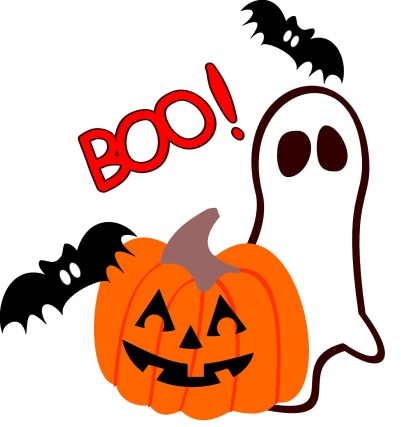 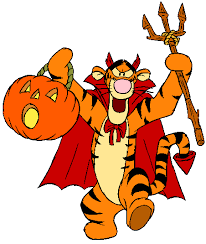 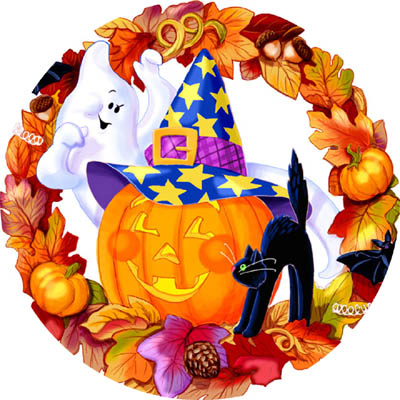 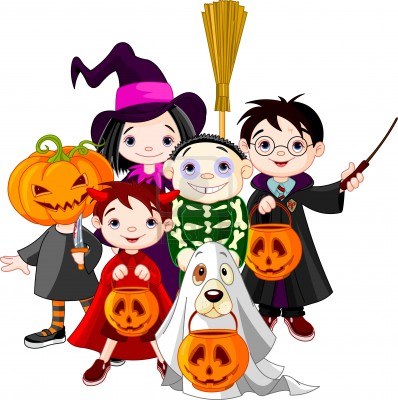 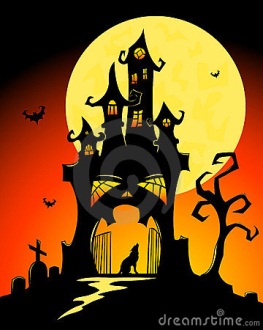 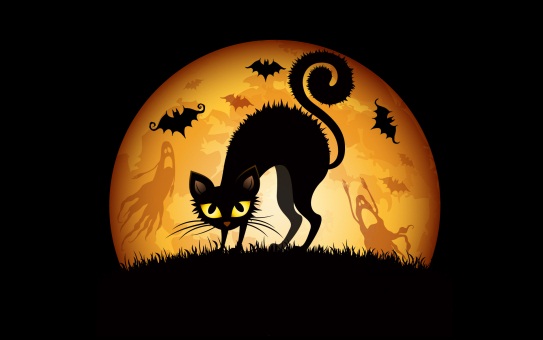 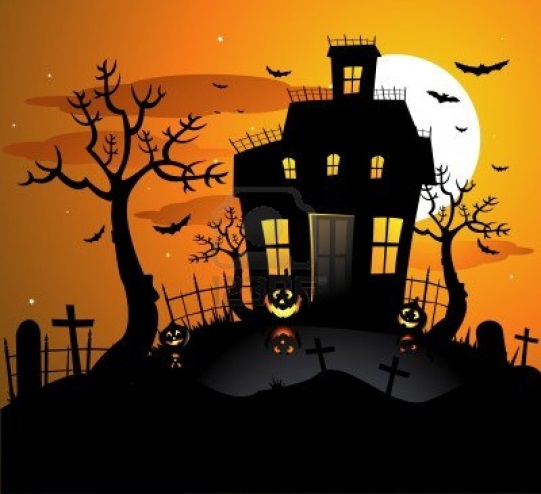 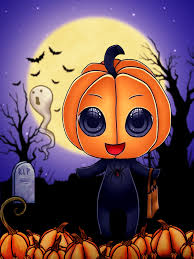 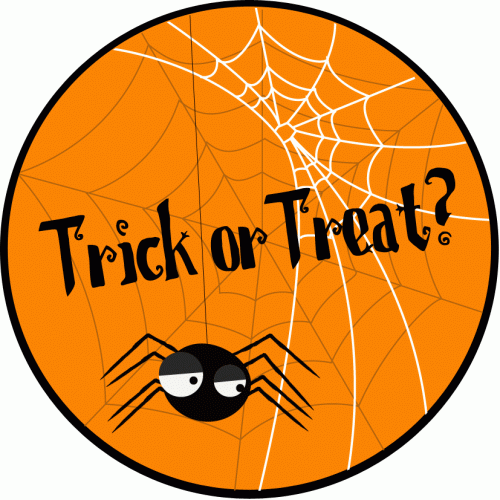 